出口退税单证信息管理平台 新增功能操作指南 v1.0.8.1为了适应出口退税审核系统整合，出口企业实现出口货物退（免）税备案单证无纸化管理，《出口退税单证信息管理平台》优化了所属期单证关联功能。操作方法如下：一．按所属期关联备案单证。区别于手动单证备案，此功能可以根据离线版申报系统导出的数据智能化关联到所属期，实现备案单证无纸化管理。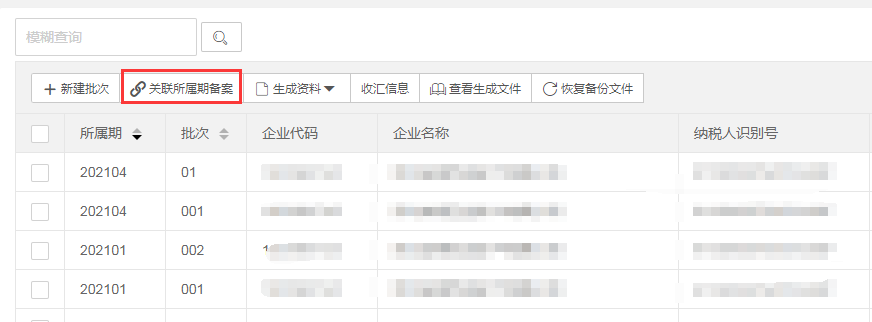 （1）.导入明细表关联。导入从离线版出口退税申报系统导出的明细表Excel、进货明细表Excel、收汇明细表Excel及报表PDF文件。注意：生产企业与外贸企业导入有差别。其中外贸企业明细表Excel、进货明细表Excel必须导入，其他可选。生产企业明细表Excel必须导		入，其	他可选。点击 导入明细表关联，填写所属期信息。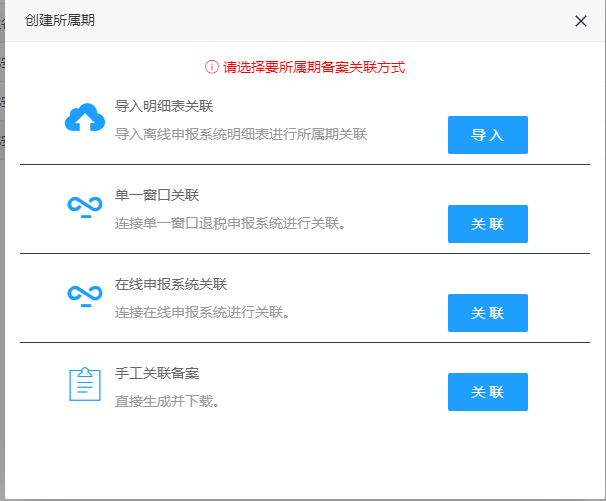 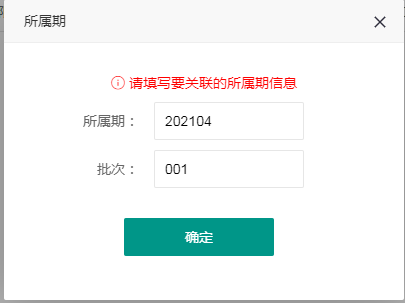 ②.导入从离线版出口退税申报系统导出的明细表Excel文件、进货明细表Excel、收汇明细表Excel、及PDF报表。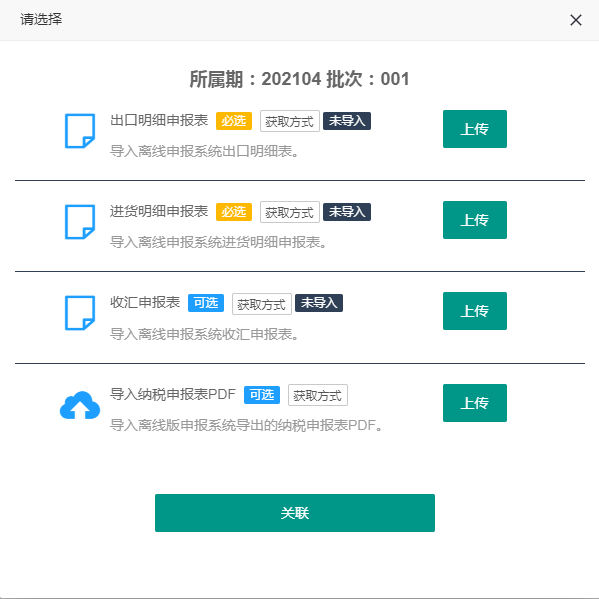 外贸企业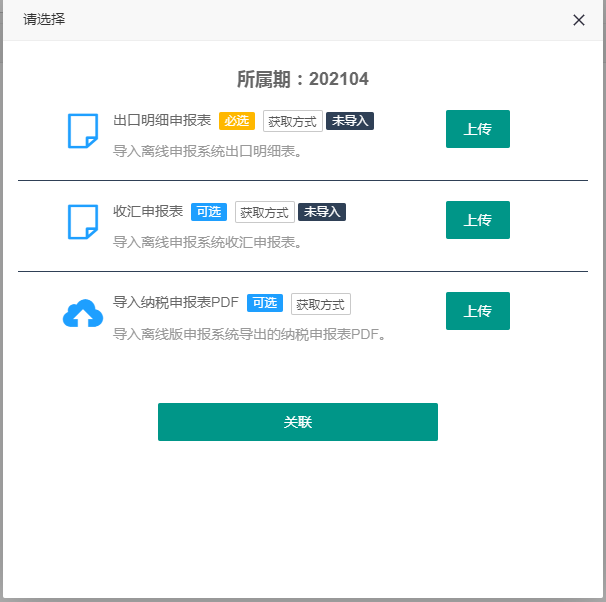 生产企业备注：导入的明细表Excel获取方式。截图离线版申报系统版本：00004外贸企业：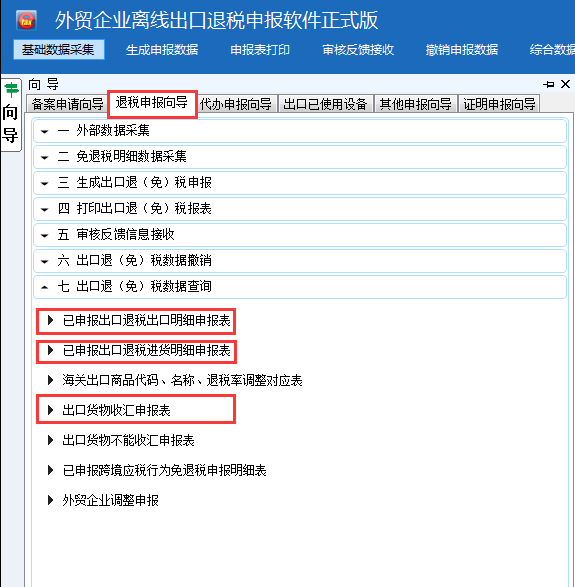 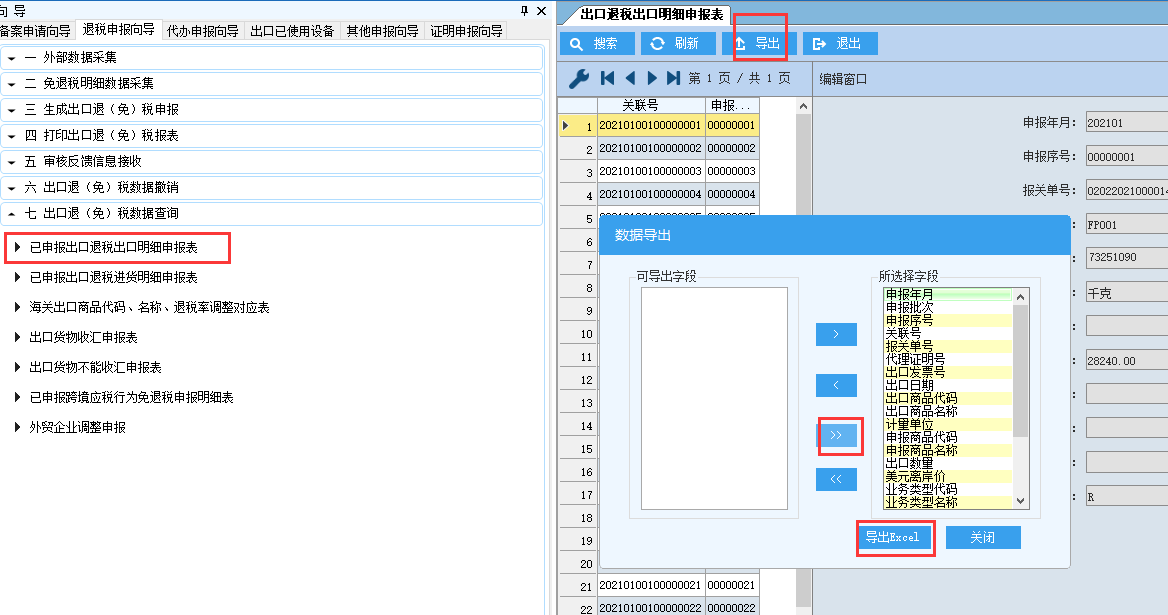 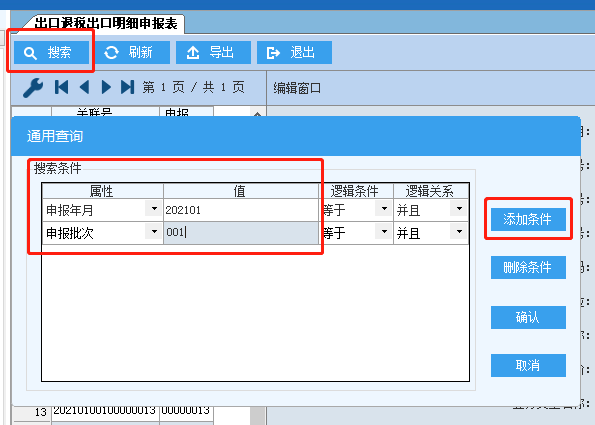 过滤所属期数据生产企业：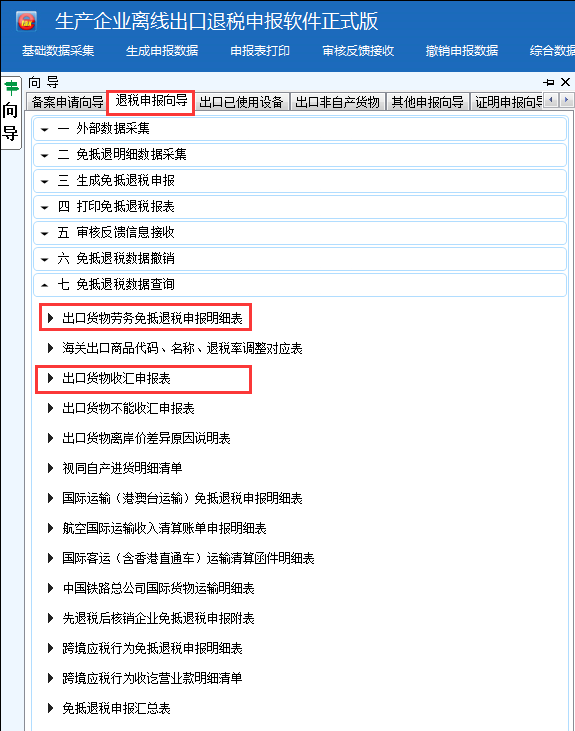 导出PDF报表：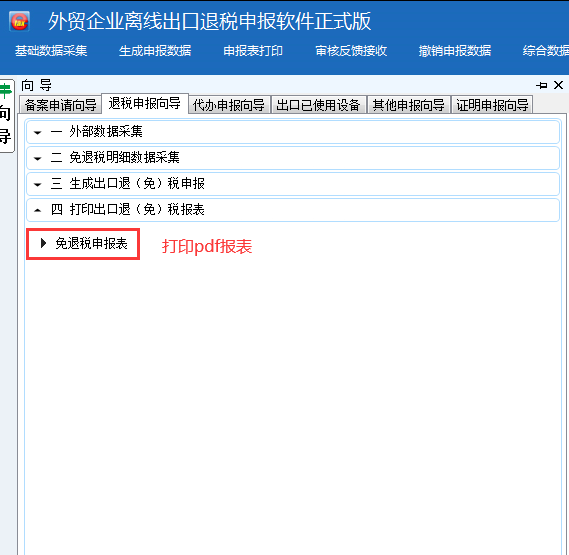 导入后所属期详情：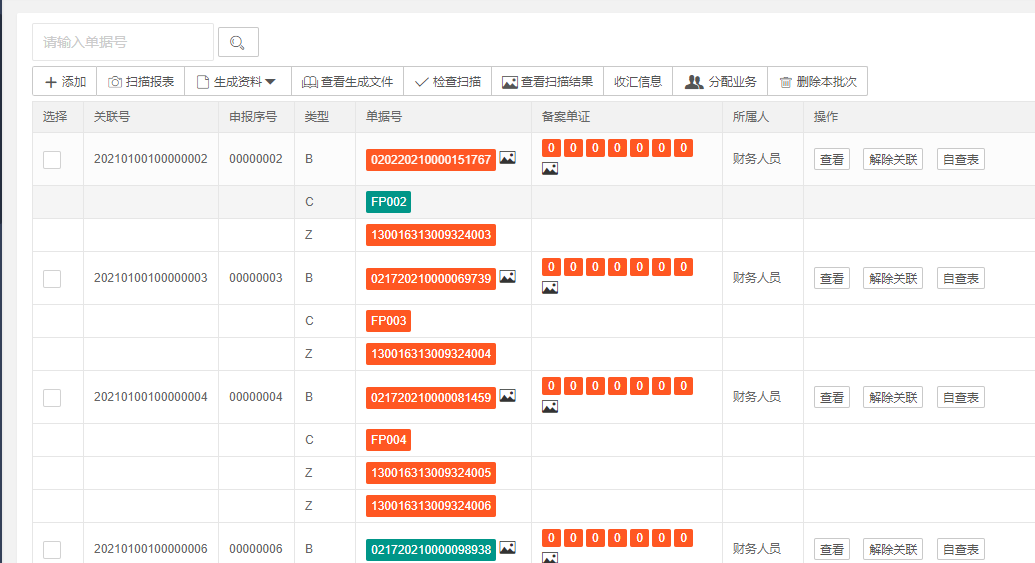 二.单一窗口关联备案单证。如果使用单一窗口申报退税，可点击下载申报表模块直接获取申报数据并关联到所属期。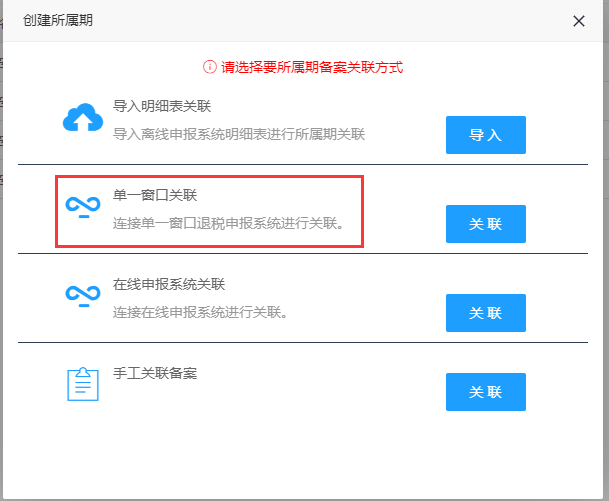 输入密码，登录后选择所属期关联，点击获取并导入可以把对应的数据导入到平台。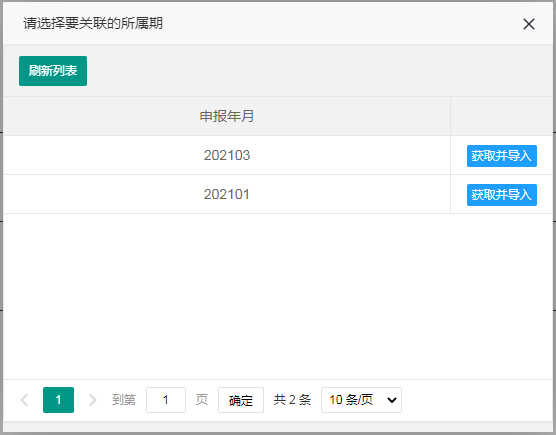 ②.导入后的所属期详情。三.在线申报关联单证备案。如果通过电子税务局在线版退税申报，可下载申报表进行关联备案。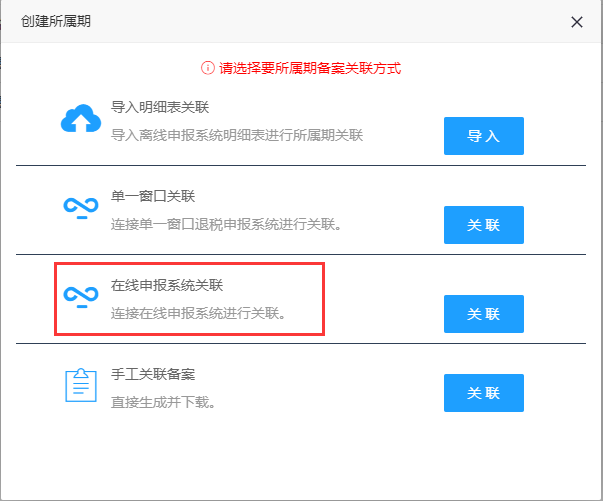 点击关联输入登录账号信息，登录获取数据并导入。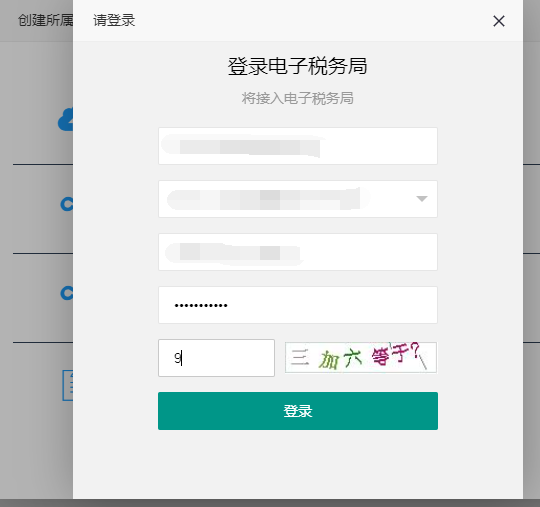 ②.点击获取并导入，把所属期数据导入到平台进行备案扫描。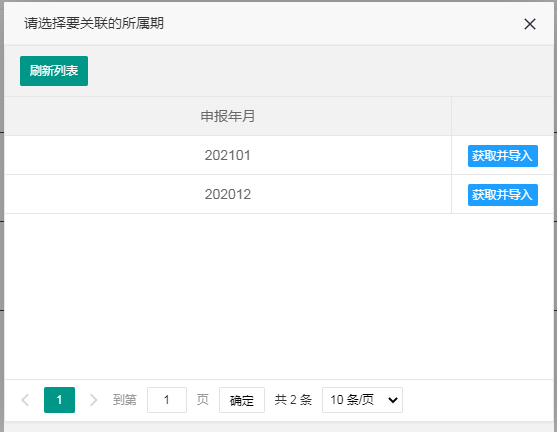 ③.导入后的所属期数据。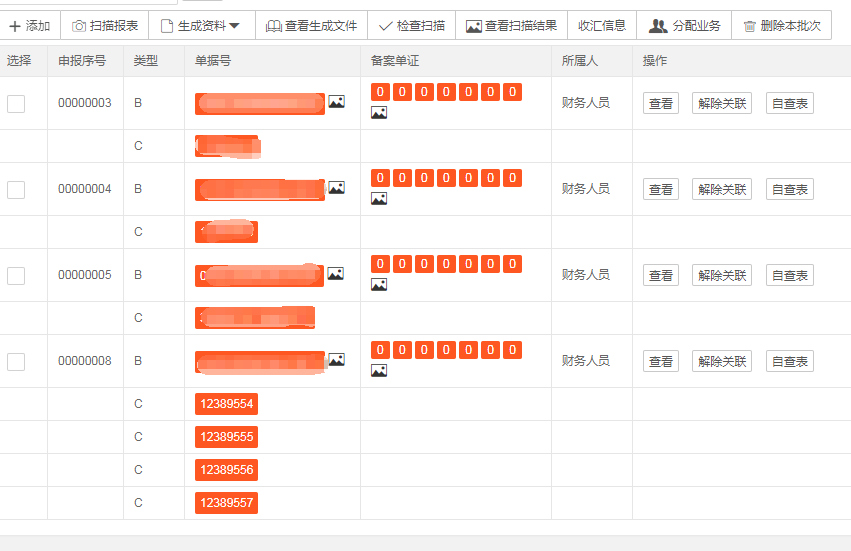 应用新功能，享受心服务。服务QQ： 1589918046      		手机号：18631129872技术服务电话：0311-88941030   		微信公众号：河北智软